   SUMMER EMPLOYMENT OPPORTUNITY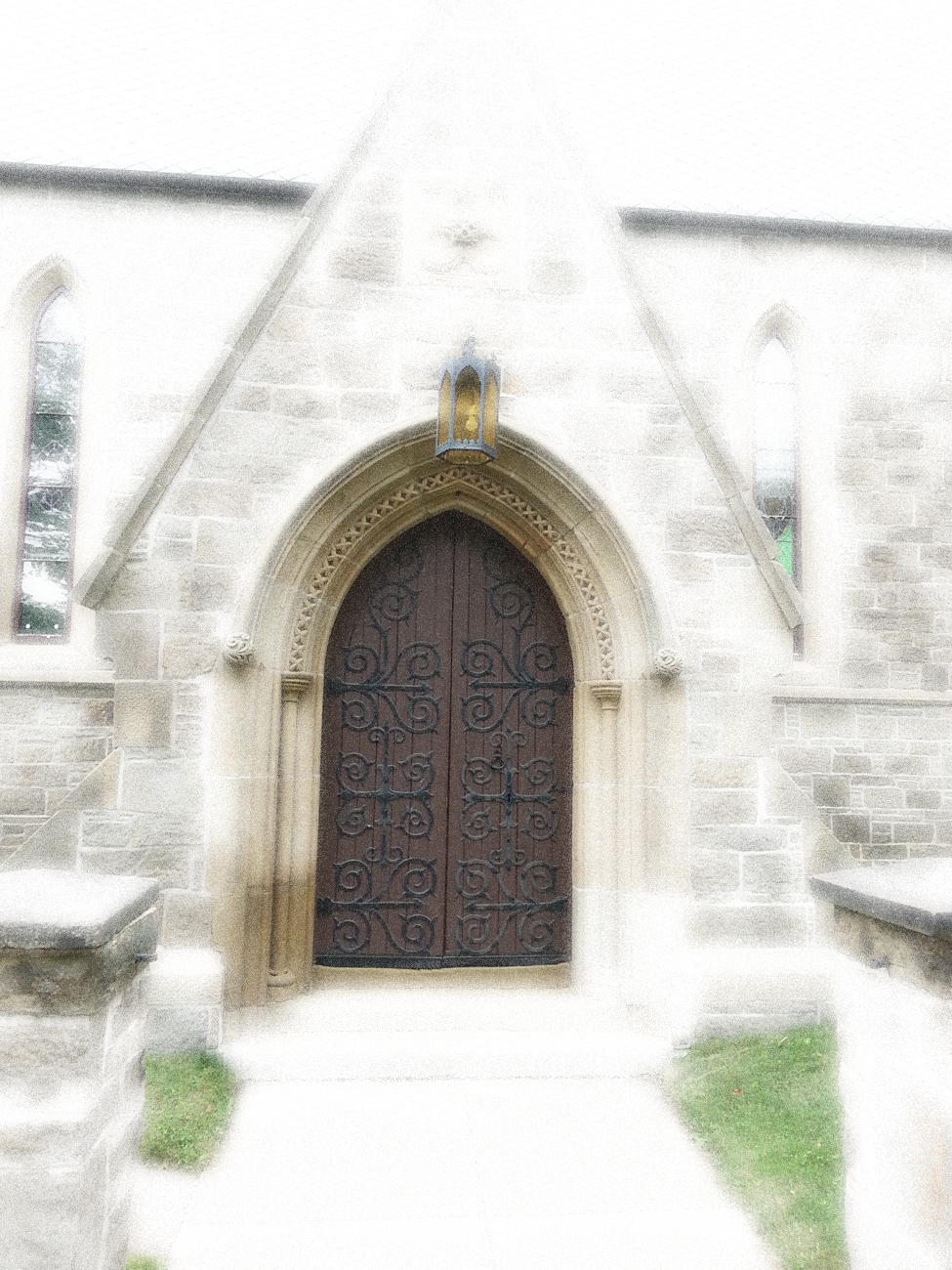  St. Anne’s Chapel of Ease  -  245 Westmorland St. Fredericton                                        Period of Employment:  27 June 2022 to 26 August 2022.Salary: $420.00 weekly.   Hours: 30 per week - Monday to Friday.Open to:   Youth Ages 15+ who are legally eligible to work in Canada.Duties: Give guided tours of our             historic chapel - 15 HoursAND  a variety of Clerical and                      Custodial duties   -  15 Hours.   Successful candidate                                                  must possessexcellent oral                                                            English communication.Be reliable                                                                          and dependable.Training will be provided.                                               Onsite supervision. Send your resume to                                        Christ Church Parish Church             AT                                                                      ccpc@nb.aibn.com                   Application deadline:                                               April 23, 2022.Fun Fact: St Anne’s                                                 Chapel      is the oldest                             in Fredericton. Built in     1847,  it resembles   13th  century Gothic    architecture. It was the      home Church of         Bliss Carman and Sir Charles G.D. Roberts.  Bliss and Charles were cousins. Charles’s father was the Rector from 1874 to 1905. If you enjoy talking to people, love history and would like to learn more about Fredericton’s past this opportunity is for you. This position is subject to funding by Canada Summer Jobs 2022. All candidates will be contacted by 13 May 2022.  For more details please call                                             506 -  451 - 0630.